Delaware Library Reference Transactions Tally Sheet FY23tracking Reference questions (Dewey Delaware/types)This Reference Tally Sheet includes areas for keeping track of questions Delaware library staff are asked in their libraries, primarily in person and on the telephone.  This updated form also includes an additional field to capture questions library staff answer through an email account that is outside of LibAnswers/Ask a Librarian DE.  It is organized by Dewey to align all of our Delaware public library reference questions (on the desk and online).	Instructions- After the completion of each month, please compile your in-library reference totals (to include any questions received on the telephone, through social media and your 	library’s email if it is separate from LibAnswers/Ask a Librarian DE) and submit them through the online reporting tool by the 5th of each month. (Please edit the following form to fit your library’s need; it is a template to get you started.  Print out as many Tally Sheets as needed for staff who provide any type of reference/patron assistance services.)tracking stories (Maslow/impact)Did an interaction with a patron stand out for you?  These are great stories to collect!  Please take a moment to offer a brief recount of these events on the “Delaware Libraries Story Journal” at:  https://bit.ly/DELibraryStories.  	Instructions:  submit stories using the online form:  https://bit.ly/DELibraryStories	Use initials or first names only; no personalized identifiers for patrons.  	Submit patron stories as soon as possible after they occur, while they are still on your mind.  	Categorize by Dewey and Maslow. Categories:Find		First level: basic needs				Example: “My family is hungry.  How do I get help?”Connect	Second level: community partnerships		Example:  “Is there a community garden cooperative where I can grow and share food?”Learn		Third level: skill-building, lifelong learning		Example:  “I want to learn more about gardening.”Inspire		Fourth level: motivational, exploration		Example: “Where can I take a course about becoming a master gardener in Delaware?”Transform 	Fifth level: transformational, change 		Example:  “I want to start a community garden in my low-income neighborhood. Where do I begin?”  Reference Transactions Weekly Tally Sheet FY23         Weekly dates from:  _____________ to ______________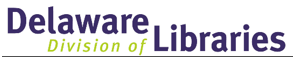 While tallying questions, consider the story behind the interaction you’ve had.  See the Maslow instructions for submitting stories.	*email: List only those received through a unique library-created email, such as through a “contact us” form.  Please do not include emails received through Ask a Librarian Delaware/LibAnswers on this form.  These email interactions are tallied separately through AaLDE Reference Analytics.Dewey      Types of Question Subject___________________________________________________________________________________________________________________000		Generalities (computer help, computer technology, eMedia such as how to find and use eBooks, eAudiobooks, Flipster, Databases)100		Philosophy/Psychology (philosophy, psychology, parapsychology, self-help)200		Religion (world religions, cults)300 	Social Sciences (census research, education, law, personal finance, veterans, government, politics, folklore, homelessness, social work, community connections)400		Language (ESL, literacy questions, PAWS to Read, Dolly Parton Imagination Library)500	Science (mathematics, physics, chemistry, zoology, botany, earth sciences, paleontology, evolution, dinosaurs)600	Applied Science (STEM, technology [not computer tech], health, engineering, pets, cooking, business and management, job training, entrepreneurship, home building and construction)700	Arts (arts/crafts, fine arts, architecture, urban planning, interior decorating, photography, music, theater, motion pictures, recreation and sports)800	Literature (fiction authors, author talks, book discussions/clubs, readers’ advisory, story times)900	History and Geography (history, genealogy, geography, travel and biography)Ask a Librarian Delaware  Ask a Librarian Delaware (AaLDE) virtual reference reports (primarily email and social media) are gathered by entering Reference Analytics in each ticket, compiled each month by the AaLDE Reference Coordinator (missy.williams@lib.de.us), and posted on the AaLDE staff support site: http://aalstaff.lib.de.us/reports.  They will be added to the monthly reporting totals by the Delaware Division of Libraries.  These compiled monthly totals are extremely important for our federal reports as well as to gain statistics for Delaware.If you have any questions, please contact us at databases@lib.de.us.000computer help, computer technologyeMedia,generalities100philosophy,psych,self-help200religion, cults300 social sciences, legal, financial, government, folklore, politics400language,ESL, literacy500science, math, chemistry600 applied science, health, health, business, jobs700 arts, crafts, sports, hobbies, motion pictures800literature, author talks, book discussions, readers’ advisory900history, genealogygeography, travel,biographyTotalsMondayemail*Tuesday email*Wednesdayemail*Thursdayemail*Fridayemail*Saturdayemail*Sundayemail*Totals